Chúng tôi Cần Tuyển                                       Công ty Dược Phẩm Hoàng Nguyên             Chúng tôi không tuyển Trình Dược Viên    Chúng tôi cần                            có tố chất kinh doanh về DượcChúng tôi không cần Bạn phải có kinh nghiệm, kiến thức chuyên môn về Dược    Chúng tôi cũng không cần những Bằng cấp không thực chất      Chỉ cần Bạn có 		  Với bề dày trên 10 năm kinh nghiệm trên thị trường Dược Phẩm			 Chúng tôi sẽ giúp Bạn trở thành một				 Thực Thụ , đủ sức chinh chiến khắp các thị trường miền NamSau 02 tháng thử thách rèn luyện, Nếu các Bạn vượt qua được những thách thức khắc nghiệt của thị trường . Chúng tôi sẽ nhận các Bạn vào Biệt Đội Sale  Với đầy đủ quyền lợi của một nhân viên chính thứcChúng tôi chỉ có 26 ngày để thành lập Biệt Đội Sale , hạn chót là vào ngày 30/06/2018Hãy Nhanh chóng liên hệ với chúng tôi :www.hoangnguyenpharma.com  /  hoangnguyenpharma2006@gmail.com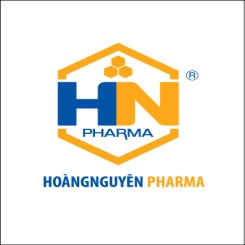 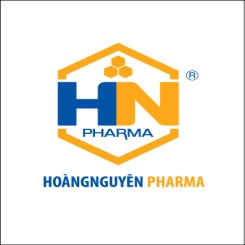 